PUBLICAȚIE CĂSĂTORIEAstăzi 13.08.2021 a  fost înregistrată declarația de căsătorie a d-lui BOHUŞ IONUŢ - CRISTIAN, în vârstă de 32 ani, domiciliat în com. Brusturi sat Ţigăneşti de Criş, jud. Bihor și a d-nei NEAMA MARIANA – CRISTINA în vârstă de 29 ani, domiciliată în com. Bratca, sat Ponoară, jud. Bihor.În temeiul art.285 din Codul Civil (legea nr.287/2009 republicată), orice persoană poate face opunere la căsătorie, dacă există o piedică legală ori dacă alte cerinţe ale legii nu sunt îndeplinite.Opunerea la căsătorie se va face numai în scris, cu arătarea dovezilor pe care ea se întemeiază, în termen de 10 zile de la data afişării.Ofiţer de stare civilă         ROMÂNIA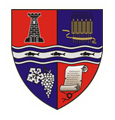 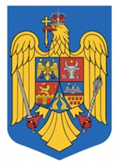 JUDEȚUL BIHORCOMUNA BRATCACOMPARTIMENT STARE CIVILĂLocalitatea Bratca, Nr.126, Cod Poștal: 417080, CIF:4738400,Web: www.primaria-bratca.ro, Tel. 0259/315650, Fax: 0259/473256,E-mail: primaria.bratca@cjbihor.ro, primariabratca@yahoo.comNr. 6482 din 13.08. 2021